INNOWACYJNE NARZĘDZIA EDUKACYJNE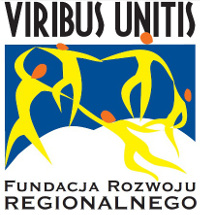 Temat: „WOLONTARIAT”Materiały dydaktyczne przygotowali:dr Tomasz Zacłonadr Monika DanielskaĆwiczenie 1Twoja okolica - ludzie, którzy mieszkają blisko Ciebie mogą być wielkim źródłem inspiracji. Pomyśl o tym, jakich masz sąsiadów – może są to w większości osoby starsze, które potrzebują pomocy w jakimś zakresie, a może na Twoim osiedlu mieszka mnóstwo rodzin z dziećmi a w bliskiej okolicy nie ma przedszkola? Może ktoś potrzebuje pomocy?Opisz te problemy krótko w punktach:…………………………………………………………………………………………………………….…………………………………………………………………………………………………………….…………………………………………………………………………………………………………….…………………………………………………………………………………………………………….…………………………………………………………………………………………………………….…………………………………………………………………………………………………………….…………………………………………………………………………………………………………….…………………………………………………………………………………………………………….…………………………………………………………………………………………………………….…………………………………………………………………………………………………………….Ćwiczenie 2Przeszukaj strony internetowe. Znajdź i wypisz jakie organizacje zajmują się wolontariatem w Twoim mieście? Opisz, czym się zajmują.…………………………………………………………………………………………………………….…………………………………………………………………………………………………………….…………………………………………………………………………………………………………….…………………………………………………………………………………………………………….…………………………………………………………………………………………………………….…………………………………………………………………………………………………………….…………………………………………………………………………………………………………….…………………………………………………………………………………………………………….…………………………………………………………………………………………………………….…………………………………………………………………………………………………………….Ćwiczenie 3Sprawdź, czy nadajesz się na wolontariusza 😊Jeśli odpowiedziałeś/aś „TAK” na wszystkie pytania – super, masz szansę zostać wzorowym wolontariuszem/e-wolontariuszką!Czy jesteś zmotywowany/a do zaangażowania się w wolontariat?TAKNIECzy jesteś wrażliwy/a na problemy innych ludzi?TAKNIECzy potrafisz dobrze komunikować się z ludźmi?TAKNIECzy potrafisz obiektywnie ocenić, jak dużo jesteś w stanie zrobić, biorąc pod uwagę inne obowiązki?TAKNIECzy dobrze się czujesz, kiedy pracujesz samodzielnie, bez bezpośredniego wsparcia ze strony przełożonego?TAKNIECzy jesteś systematyczny/a? Czy kiedy zaczniesz coś robić, zależy ci, aby to dokończyć?TAKNIECzy masz wyznaczoną porę dnia, kiedy zamierzasz pracować nad zadaniami wolontariackimi?TAKNIECzy widząc czyjąś krzywdę, masz odruch niesienia pomocy?TAKNIECzy robiąc coś dla innych, chcesz to robić bez uzyskania własnych korzyści?TAKNIECzy jesteś wytrwały?TAKNIE